ООО «ЛАСКО ТЕКСТИЛЬ ГРУПП»153025, г. Иваново, ул. Дзержинского, д. 39, оф.9+7 (800) 700-77-01 бесплатный звонок по России+7 (4932) 344-670e-mail: textile@lascogroup.ru
www.lascotextilegroup.ruООО «ЛАСКО ТЕКСТИЛЬ ГРУПП»153025, г. Иваново, ул. Дзержинского, д. 39, оф.9+7 (800) 700-77-01 бесплатный звонок по России+7 (4932) 344-670e-mail: textile@lascogroup.ru
www.lascotextilegroup.ruООО «ЛАСКО ТЕКСТИЛЬ ГРУПП»153025, г. Иваново, ул. Дзержинского, д. 39, оф.9+7 (800) 700-77-01 бесплатный звонок по России+7 (4932) 344-670e-mail: textile@lascogroup.ru
www.lascotextilegroup.ru Прайс-лист Премиум от 01.09.2015 Прайс-лист Премиум от 01.09.2015 Прайс-лист Премиум от 01.09.2015 Прайс-лист Премиум от 01.09.2015 Прайс-лист Премиум от 01.09.2015 Прайс-лист Премиум от 01.09.2015 Прайс-лист Премиум от 01.09.2015 Прайс-лист Премиум от 01.09.2015 Прайс-лист Премиум от 01.09.2015 Прайс-лист Премиум от 01.09.2015ПОДУШКИ ПремиумПОДУШКИ ПремиумПОДУШКИ ПремиумПОДУШКИ ПремиумПОДУШКИ ПремиумПОДУШКИ ПремиумПОДУШКИ ПремиумПОДУШКИ ПремиумПОДУШКИ ПремиумПОДУШКИ Премиум№ШтрихКОДШтрихКОДАртикулАртикулПлотность ОписаниеОписаниеРазмер, смЦенаруб.Подушки  LASCO  серия  «Gentle Touch Affectionate Fluff »  с наполнителем Affectionate Fluff  Подушки  LASCO  серия  «Gentle Touch Affectionate Fluff »  с наполнителем Affectionate Fluff  Подушки  LASCO  серия  «Gentle Touch Affectionate Fluff »  с наполнителем Affectionate Fluff  Подушки  LASCO  серия  «Gentle Touch Affectionate Fluff »  с наполнителем Affectionate Fluff  Подушки  LASCO  серия  «Gentle Touch Affectionate Fluff »  с наполнителем Affectionate Fluff  Подушки  LASCO  серия  «Gentle Touch Affectionate Fluff »  с наполнителем Affectionate Fluff  Подушки  LASCO  серия  «Gentle Touch Affectionate Fluff »  с наполнителем Affectionate Fluff  Подушки  LASCO  серия  «Gentle Touch Affectionate Fluff »  с наполнителем Affectionate Fluff  Подушки  LASCO  серия  «Gentle Touch Affectionate Fluff »  с наполнителем Affectionate Fluff  Подушки  LASCO  серия  «Gentle Touch Affectionate Fluff »  с наполнителем Affectionate Fluff  111GTAF/S 057 AFGTAF/S 057 AFSOFTЭкологически чистый заменитель натурального лебяжьего пухаТкань Германия 100% хлопокЭкологически чистый заменитель натурального лебяжьего пухаТкань Германия 100% хлопок50х702490,00222GTAF/S 077 AFGTAF/S 077 AFSOFTЭкологически чистый заменитель натурального лебяжьего пухаТкань Германия 100% хлопокЭкологически чистый заменитель натурального лебяжьего пухаТкань Германия 100% хлопок70х703400,00333GTAF/M 057 AFGTAF/M 057 AFMEDIUMЭкологически чистый заменитель натурального лебяжьего пухаТкань Германия 100% хлопокЭкологически чистый заменитель натурального лебяжьего пухаТкань Германия 100% хлопок50х702760,00444GTAF/M 077 AFGTAF/M 077 AFMEDIUMЭкологически чистый заменитель натурального лебяжьего пухаТкань Германия 100% хлопокЭкологически чистый заменитель натурального лебяжьего пухаТкань Германия 100% хлопок70х703400,00Подушки  LASCO  серия  «Gentle Touch Active Anti Allergen»  с наполнителем 70% Microfibre +  30% Amicor™    Подушки  LASCO  серия  «Gentle Touch Active Anti Allergen»  с наполнителем 70% Microfibre +  30% Amicor™    Подушки  LASCO  серия  «Gentle Touch Active Anti Allergen»  с наполнителем 70% Microfibre +  30% Amicor™    Подушки  LASCO  серия  «Gentle Touch Active Anti Allergen»  с наполнителем 70% Microfibre +  30% Amicor™    Подушки  LASCO  серия  «Gentle Touch Active Anti Allergen»  с наполнителем 70% Microfibre +  30% Amicor™    Подушки  LASCO  серия  «Gentle Touch Active Anti Allergen»  с наполнителем 70% Microfibre +  30% Amicor™    Подушки  LASCO  серия  «Gentle Touch Active Anti Allergen»  с наполнителем 70% Microfibre +  30% Amicor™    Подушки  LASCO  серия  «Gentle Touch Active Anti Allergen»  с наполнителем 70% Microfibre +  30% Amicor™    Подушки  LASCO  серия  «Gentle Touch Active Anti Allergen»  с наполнителем 70% Microfibre +  30% Amicor™    Подушки  LASCO  серия  «Gentle Touch Active Anti Allergen»  с наполнителем 70% Microfibre +  30% Amicor™    555GTAAA/S 057 MAGTAAA/S 057 MASOFT100% гигиена СТОП – аллергияАнтибактериальный, противогрибковый и антигистаминный Microfibre + Amicor™  Ткань Германия 68% хлопок, 32% полиэстер100% гигиена СТОП – аллергияАнтибактериальный, противогрибковый и антигистаминный Microfibre + Amicor™  Ткань Германия 68% хлопок, 32% полиэстер50х702010,00666GTAAA/S 077 MAGTAAA/S 077 MASOFT100% гигиена СТОП – аллергияАнтибактериальный, противогрибковый и антигистаминный Microfibre + Amicor™  Ткань Германия 68% хлопок, 32% полиэстер100% гигиена СТОП – аллергияАнтибактериальный, противогрибковый и антигистаминный Microfibre + Amicor™  Ткань Германия 68% хлопок, 32% полиэстер70х702630,00777GTAAA/M 057 MAGTAAA/M 057 MAMEDIUM100% гигиена СТОП – аллергияАнтибактериальный, противогрибковый и антигистаминный Microfibre + Amicor™  Ткань Германия 68% хлопок, 32% полиэстер100% гигиена СТОП – аллергияАнтибактериальный, противогрибковый и антигистаминный Microfibre + Amicor™  Ткань Германия 68% хлопок, 32% полиэстер50х702230,00888GTAAA/M 077 MAGTAAA/M 077 MAMEDIUM100% гигиена СТОП – аллергияАнтибактериальный, противогрибковый и антигистаминный Microfibre + Amicor™  Ткань Германия 68% хлопок, 32% полиэстер100% гигиена СТОП – аллергияАнтибактериальный, противогрибковый и антигистаминный Microfibre + Amicor™  Ткань Германия 68% хлопок, 32% полиэстер70х702920,00Подушки  LASCO  серия  «Gentle Touch Carboline Relax»  с наполнителем Microfibre   Подушки  LASCO  серия  «Gentle Touch Carboline Relax»  с наполнителем Microfibre   Подушки  LASCO  серия  «Gentle Touch Carboline Relax»  с наполнителем Microfibre   Подушки  LASCO  серия  «Gentle Touch Carboline Relax»  с наполнителем Microfibre   Подушки  LASCO  серия  «Gentle Touch Carboline Relax»  с наполнителем Microfibre   Подушки  LASCO  серия  «Gentle Touch Carboline Relax»  с наполнителем Microfibre   Подушки  LASCO  серия  «Gentle Touch Carboline Relax»  с наполнителем Microfibre   Подушки  LASCO  серия  «Gentle Touch Carboline Relax»  с наполнителем Microfibre   Подушки  LASCO  серия  «Gentle Touch Carboline Relax»  с наполнителем Microfibre   Подушки  LASCO  серия  «Gentle Touch Carboline Relax»  с наполнителем Microfibre   999GTCR/S 057 MGTCR/S 057 MSOFTАнтистресс Релакс. Нити карбона.Наполнитель MicrofibreТкань Германия50%  микромодал, 49,5% полиэстер, 0,5% карбонАнтистресс Релакс. Нити карбона.Наполнитель MicrofibreТкань Германия50%  микромодал, 49,5% полиэстер, 0,5% карбон50х701630,00101010GTCR/S 077 MGTCR/S 077 MSOFTАнтистресс Релакс. Нити карбона.Наполнитель MicrofibreТкань Германия50%  микромодал, 49,5% полиэстер, 0,5% карбонАнтистресс Релакс. Нити карбона.Наполнитель MicrofibreТкань Германия50%  микромодал, 49,5% полиэстер, 0,5% карбон70х701920,00111111GTCR/M 057 MGTCR/M 057 MMEDIUMАнтистресс Релакс. Нити карбона.Наполнитель MicrofibreТкань Германия50%  микромодал, 49,5% полиэстер, 0,5% карбонАнтистресс Релакс. Нити карбона.Наполнитель MicrofibreТкань Германия50%  микромодал, 49,5% полиэстер, 0,5% карбон50х701810,00121212GTCR/M 077 MGTCR/M 077 MMEDIUMАнтистресс Релакс. Нити карбона.Наполнитель MicrofibreТкань Германия50%  микромодал, 49,5% полиэстер, 0,5% карбонАнтистресс Релакс. Нити карбона.Наполнитель MicrofibreТкань Германия50%  микромодал, 49,5% полиэстер, 0,5% карбон70х702120,00Подушки  LASCO  серия  «Baby Gentle Touch Affectionate Fluff»  с наполнителем Affectionate Fluff  Подушки  LASCO  серия  «Baby Gentle Touch Affectionate Fluff»  с наполнителем Affectionate Fluff  Подушки  LASCO  серия  «Baby Gentle Touch Affectionate Fluff»  с наполнителем Affectionate Fluff  Подушки  LASCO  серия  «Baby Gentle Touch Affectionate Fluff»  с наполнителем Affectionate Fluff  Подушки  LASCO  серия  «Baby Gentle Touch Affectionate Fluff»  с наполнителем Affectionate Fluff  Подушки  LASCO  серия  «Baby Gentle Touch Affectionate Fluff»  с наполнителем Affectionate Fluff  Подушки  LASCO  серия  «Baby Gentle Touch Affectionate Fluff»  с наполнителем Affectionate Fluff  Подушки  LASCO  серия  «Baby Gentle Touch Affectionate Fluff»  с наполнителем Affectionate Fluff  Подушки  LASCO  серия  «Baby Gentle Touch Affectionate Fluff»  с наполнителем Affectionate Fluff  Подушки  LASCO  серия  «Baby Gentle Touch Affectionate Fluff»  с наполнителем Affectionate Fluff  131313BGTAF/S 046 AFBGTAF/S 046 AFSOFTДетская серияЭкологически чистый заменитель натурального лебяжьего пухаТкань Германия 100% хлопокДетская серияЭкологически чистый заменитель натурального лебяжьего пухаТкань Германия 100% хлопок40х601680,00141414BGTAF/S 057 AFBGTAF/S 057 AFSOFTДетская серияЭкологически чистый заменитель натурального лебяжьего пухаТкань Германия 100% хлопокДетская серияЭкологически чистый заменитель натурального лебяжьего пухаТкань Германия 100% хлопок50х701860,00151515BGTAF/S 066 AFBGTAF/S 066 AFSOFTДетская серияЭкологически чистый заменитель натурального лебяжьего пухаТкань Германия 100% хлопокДетская серияЭкологически чистый заменитель натурального лебяжьего пухаТкань Германия 100% хлопок60х601860,00161616BGTAF/M 046 AFBGTAF/M 046 AFMEDIUMДетская серияЭкологически чистый заменитель натурального лебяжьего пухаТкань Германия 100% хлопокДетская серияЭкологически чистый заменитель натурального лебяжьего пухаТкань Германия 100% хлопок40х601870,00171717BGTAF/M 057 AFBGTAF/M 057 AFMEDIUMДетская серияЭкологически чистый заменитель натурального лебяжьего пухаТкань Германия 100% хлопокДетская серияЭкологически чистый заменитель натурального лебяжьего пухаТкань Германия 100% хлопок50х702070,00181818BGTAF/M 066 AFBGTAF/M 066 AFMEDIUMДетская серияЭкологически чистый заменитель натурального лебяжьего пухаТкань Германия 100% хлопокДетская серияЭкологически чистый заменитель натурального лебяжьего пухаТкань Германия 100% хлопок60х602070,00Подушки  LASCO  серия  «Baby Gentle Touch Active Anti Allergen»  с наполнителем 70% Microfibre + 30% Amicor™    Подушки  LASCO  серия  «Baby Gentle Touch Active Anti Allergen»  с наполнителем 70% Microfibre + 30% Amicor™    Подушки  LASCO  серия  «Baby Gentle Touch Active Anti Allergen»  с наполнителем 70% Microfibre + 30% Amicor™    Подушки  LASCO  серия  «Baby Gentle Touch Active Anti Allergen»  с наполнителем 70% Microfibre + 30% Amicor™    Подушки  LASCO  серия  «Baby Gentle Touch Active Anti Allergen»  с наполнителем 70% Microfibre + 30% Amicor™    Подушки  LASCO  серия  «Baby Gentle Touch Active Anti Allergen»  с наполнителем 70% Microfibre + 30% Amicor™    Подушки  LASCO  серия  «Baby Gentle Touch Active Anti Allergen»  с наполнителем 70% Microfibre + 30% Amicor™    Подушки  LASCO  серия  «Baby Gentle Touch Active Anti Allergen»  с наполнителем 70% Microfibre + 30% Amicor™    Подушки  LASCO  серия  «Baby Gentle Touch Active Anti Allergen»  с наполнителем 70% Microfibre + 30% Amicor™    Подушки  LASCO  серия  «Baby Gentle Touch Active Anti Allergen»  с наполнителем 70% Microfibre + 30% Amicor™    191919BGT AAA/S 046MABGT AAA/S 046MASOFTДетская серия100% гигиена СТОП – аллергияАнтибактериальный, противогрибковый и антигистаминный  Microfibre + Amicor™Ткань Германия 68% хлопок, 32% полиэстерДетская серия100% гигиена СТОП – аллергияАнтибактериальный, противогрибковый и антигистаминный  Microfibre + Amicor™Ткань Германия 68% хлопок, 32% полиэстер40х601220,00202020BGT AAA/S 057MABGT AAA/S 057MASOFTДетская серия100% гигиена СТОП – аллергияАнтибактериальный, противогрибковый и антигистаминный  Microfibre + Amicor™Ткань Германия 68% хлопок, 32% полиэстерДетская серия100% гигиена СТОП – аллергияАнтибактериальный, противогрибковый и антигистаминный  Microfibre + Amicor™Ткань Германия 68% хлопок, 32% полиэстер50х701360,00212121BGT AAA/S 066MABGT AAA/S 066MASOFTДетская серия100% гигиена СТОП – аллергияАнтибактериальный, противогрибковый и антигистаминный  Microfibre + Amicor™Ткань Германия 68% хлопок, 32% полиэстерДетская серия100% гигиена СТОП – аллергияАнтибактериальный, противогрибковый и антигистаминный  Microfibre + Amicor™Ткань Германия 68% хлопок, 32% полиэстер60х601360,00222222BGTAAA/M 046MABGTAAA/M 046MAMEDIUMДетская серия100% гигиена СТОП – аллергияАнтибактериальный, противогрибковый и антигистаминный  Microfibre + Amicor™Ткань Германия 68% хлопок, 32% полиэстерДетская серия100% гигиена СТОП – аллергияАнтибактериальный, противогрибковый и антигистаминный  Microfibre + Amicor™Ткань Германия 68% хлопок, 32% полиэстер40х601500,00232323BGTAAA/M 057MABGTAAA/M 057MAMEDIUMДетская серия100% гигиена СТОП – аллергияАнтибактериальный, противогрибковый и антигистаминный  Microfibre + Amicor™Ткань Германия 68% хлопок, 32% полиэстерДетская серия100% гигиена СТОП – аллергияАнтибактериальный, противогрибковый и антигистаминный  Microfibre + Amicor™Ткань Германия 68% хлопок, 32% полиэстер50х701670,00242424BGTAAA/M 066MABGTAAA/M 066MAMEDIUMДетская серия100% гигиена СТОП – аллергияАнтибактериальный, противогрибковый и антигистаминный  Microfibre + Amicor™Ткань Германия 68% хлопок, 32% полиэстерДетская серия100% гигиена СТОП – аллергияАнтибактериальный, противогрибковый и антигистаминный  Microfibre + Amicor™Ткань Германия 68% хлопок, 32% полиэстер60х601670,00Подушки  LASCO  серия  «Baby Gentle Touch Carboline Relax»  с наполнителем Microfibre  Подушки  LASCO  серия  «Baby Gentle Touch Carboline Relax»  с наполнителем Microfibre  Подушки  LASCO  серия  «Baby Gentle Touch Carboline Relax»  с наполнителем Microfibre  Подушки  LASCO  серия  «Baby Gentle Touch Carboline Relax»  с наполнителем Microfibre  Подушки  LASCO  серия  «Baby Gentle Touch Carboline Relax»  с наполнителем Microfibre  Подушки  LASCO  серия  «Baby Gentle Touch Carboline Relax»  с наполнителем Microfibre  Подушки  LASCO  серия  «Baby Gentle Touch Carboline Relax»  с наполнителем Microfibre  Подушки  LASCO  серия  «Baby Gentle Touch Carboline Relax»  с наполнителем Microfibre  Подушки  LASCO  серия  «Baby Gentle Touch Carboline Relax»  с наполнителем Microfibre  Подушки  LASCO  серия  «Baby Gentle Touch Carboline Relax»  с наполнителем Microfibre  252525BGTCR/S 046 MBGTCR/S 046 MSOFTДетская серия.Антистресс Релакс Нити карбонаНаполнитель MicrofibreТкань Германия50%  микромодал, 49,5% полиэстер, 0,5% карбонДетская серия.Антистресс Релакс Нити карбонаНаполнитель MicrofibreТкань Германия50%  микромодал, 49,5% полиэстер, 0,5% карбон40х60990,00262626BGTCR/S 057 MBGTCR/S 057 MSOFTДетская серия.Антистресс Релакс Нити карбонаНаполнитель MicrofibreТкань Германия50%  микромодал, 49,5% полиэстер, 0,5% карбонДетская серия.Антистресс Релакс Нити карбонаНаполнитель MicrofibreТкань Германия50%  микромодал, 49,5% полиэстер, 0,5% карбон50х701100,00272727BGTCR/S 066 MBGTCR/S 066 MSOFTДетская серия.Антистресс Релакс Нити карбонаНаполнитель MicrofibreТкань Германия50%  микромодал, 49,5% полиэстер, 0,5% карбонДетская серия.Антистресс Релакс Нити карбонаНаполнитель MicrofibreТкань Германия50%  микромодал, 49,5% полиэстер, 0,5% карбон60х601100,00282828BGTCR/M 046 MBGTCR/M 046 MMEDIUMДетская серия.Антистресс Релакс Нити карбонаНаполнитель MicrofibreТкань Германия50%  микромодал, 49,5% полиэстер, 0,5% карбонДетская серия.Антистресс Релакс Нити карбонаНаполнитель MicrofibreТкань Германия50%  микромодал, 49,5% полиэстер, 0,5% карбон40х601220,00292929BGTCR/M 057 MBGTCR/M 057 MMEDIUMДетская серия.Антистресс Релакс Нити карбонаНаполнитель MicrofibreТкань Германия50%  микромодал, 49,5% полиэстер, 0,5% карбонДетская серия.Антистресс Релакс Нити карбонаНаполнитель MicrofibreТкань Германия50%  микромодал, 49,5% полиэстер, 0,5% карбон50х701360,00303030BGTCR/M 066 MBGTCR/M 066 MMEDIUMДетская серия.Антистресс Релакс Нити карбонаНаполнитель MicrofibreТкань Германия50%  микромодал, 49,5% полиэстер, 0,5% карбонДетская серия.Антистресс Релакс Нити карбонаНаполнитель MicrofibreТкань Германия50%  микромодал, 49,5% полиэстер, 0,5% карбон60х601360,00Подушки  LASCO  серия  «Hotel Series » с наполнителем 70% Microfibre  + 30% Amicor™  Подушки  LASCO  серия  «Hotel Series » с наполнителем 70% Microfibre  + 30% Amicor™  Подушки  LASCO  серия  «Hotel Series » с наполнителем 70% Microfibre  + 30% Amicor™  Подушки  LASCO  серия  «Hotel Series » с наполнителем 70% Microfibre  + 30% Amicor™  Подушки  LASCO  серия  «Hotel Series » с наполнителем 70% Microfibre  + 30% Amicor™  Подушки  LASCO  серия  «Hotel Series » с наполнителем 70% Microfibre  + 30% Amicor™  Подушки  LASCO  серия  «Hotel Series » с наполнителем 70% Microfibre  + 30% Amicor™  Подушки  LASCO  серия  «Hotel Series » с наполнителем 70% Microfibre  + 30% Amicor™  Подушки  LASCO  серия  «Hotel Series » с наполнителем 70% Microfibre  + 30% Amicor™  Подушки  LASCO  серия  «Hotel Series » с наполнителем 70% Microfibre  + 30% Amicor™  31HS/S 057 MAHS/S 057 MASOFTДля отелей и гостиниц100% гигиена СТОП – аллергияАнтибактериальный, противогрибковый и антигистаминный Microfibre + Amicor™Ткань Германия 100% хлопокДля отелей и гостиниц100% гигиена СТОП – аллергияАнтибактериальный, противогрибковый и антигистаминный Microfibre + Amicor™Ткань Германия 100% хлопок50х701010,0032HS/S 066 MAHS/S 066 MASOFTДля отелей и гостиниц100% гигиена СТОП – аллергияАнтибактериальный, противогрибковый и антигистаминный Microfibre + Amicor™Ткань Германия 100% хлопокДля отелей и гостиниц100% гигиена СТОП – аллергияАнтибактериальный, противогрибковый и антигистаминный Microfibre + Amicor™Ткань Германия 100% хлопок60х601010,0033HS/S 077 MAHS/S 077 MASOFTДля отелей и гостиниц100% гигиена СТОП – аллергияАнтибактериальный, противогрибковый и антигистаминный Microfibre + Amicor™Ткань Германия 100% хлопокДля отелей и гостиниц100% гигиена СТОП – аллергияАнтибактериальный, противогрибковый и антигистаминный Microfibre + Amicor™Ткань Германия 100% хлопок70х701310,0034HS/M 057 MAHS/M 057 MAMEDIUMДля отелей и гостиниц100% гигиена СТОП – аллергияАнтибактериальный, противогрибковый и антигистаминный Microfibre + Amicor™Ткань Германия 100% хлопокДля отелей и гостиниц100% гигиена СТОП – аллергияАнтибактериальный, противогрибковый и антигистаминный Microfibre + Amicor™Ткань Германия 100% хлопок50х701120,0035HS/M 066 MAHS/M 066 MAMEDIUMДля отелей и гостиниц100% гигиена СТОП – аллергияАнтибактериальный, противогрибковый и антигистаминный Microfibre + Amicor™Ткань Германия 100% хлопокДля отелей и гостиниц100% гигиена СТОП – аллергияАнтибактериальный, противогрибковый и антигистаминный Microfibre + Amicor™Ткань Германия 100% хлопок60х601120,0036HS/M077 MAHS/M077 MAMEDIUMДля отелей и гостиниц100% гигиена СТОП – аллергияАнтибактериальный, противогрибковый и антигистаминный Microfibre + Amicor™Ткань Германия 100% хлопокДля отелей и гостиниц100% гигиена СТОП – аллергияАнтибактериальный, противогрибковый и антигистаминный Microfibre + Amicor™Ткань Германия 100% хлопок70х701460,00Подушки  LASCO  серия  «Medical Series » с наполнителем 60% Microfibre  + 40% Amicor™   Подушки  LASCO  серия  «Medical Series » с наполнителем 60% Microfibre  + 40% Amicor™   Подушки  LASCO  серия  «Medical Series » с наполнителем 60% Microfibre  + 40% Amicor™   Подушки  LASCO  серия  «Medical Series » с наполнителем 60% Microfibre  + 40% Amicor™   Подушки  LASCO  серия  «Medical Series » с наполнителем 60% Microfibre  + 40% Amicor™   Подушки  LASCO  серия  «Medical Series » с наполнителем 60% Microfibre  + 40% Amicor™   Подушки  LASCO  серия  «Medical Series » с наполнителем 60% Microfibre  + 40% Amicor™   Подушки  LASCO  серия  «Medical Series » с наполнителем 60% Microfibre  + 40% Amicor™   Подушки  LASCO  серия  «Medical Series » с наполнителем 60% Microfibre  + 40% Amicor™   Подушки  LASCO  серия  «Medical Series » с наполнителем 60% Microfibre  + 40% Amicor™   37MS/S 057 MAMS/S 057 MASOFTДля медицинских учреждений100% гигиена СТОП – аллергияАнтибактериальный, противогрибковый и антигистаминный Microfibre + Amicor™Ткань Германия 100% хлопокДля медицинских учреждений100% гигиена СТОП – аллергияАнтибактериальный, противогрибковый и антигистаминный Microfibre + Amicor™Ткань Германия 100% хлопок50х701120,0038MS/S 066 MAMS/S 066 MASOFTДля медицинских учреждений100% гигиена СТОП – аллергияАнтибактериальный, противогрибковый и антигистаминный Microfibre + Amicor™Ткань Германия 100% хлопокДля медицинских учреждений100% гигиена СТОП – аллергияАнтибактериальный, противогрибковый и антигистаминный Microfibre + Amicor™Ткань Германия 100% хлопок60х601120,0039MS/S 077 MAMS/S 077 MASOFTДля медицинских учреждений100% гигиена СТОП – аллергияАнтибактериальный, противогрибковый и антигистаминный Microfibre + Amicor™Ткань Германия 100% хлопокДля медицинских учреждений100% гигиена СТОП – аллергияАнтибактериальный, противогрибковый и антигистаминный Microfibre + Amicor™Ткань Германия 100% хлопок70х701460,0040MS/M 057 MAMS/M 057 MAMEDIUMДля медицинских учреждений100% гигиена СТОП – аллергияАнтибактериальный, противогрибковый и антигистаминный Microfibre + Amicor™Ткань Германия 100% хлопокДля медицинских учреждений100% гигиена СТОП – аллергияАнтибактериальный, противогрибковый и антигистаминный Microfibre + Amicor™Ткань Германия 100% хлопок50х701220,0041MS/M 066 MAMS/M 066 MAMEDIUMДля медицинских учреждений100% гигиена СТОП – аллергияАнтибактериальный, противогрибковый и антигистаминный Microfibre + Amicor™Ткань Германия 100% хлопокДля медицинских учреждений100% гигиена СТОП – аллергияАнтибактериальный, противогрибковый и антигистаминный Microfibre + Amicor™Ткань Германия 100% хлопок60х601220,0042MS/M 077 MAMS/M 077 MAMEDIUMДля медицинских учреждений100% гигиена СТОП – аллергияАнтибактериальный, противогрибковый и антигистаминный Microfibre + Amicor™Ткань Германия 100% хлопокДля медицинских учреждений100% гигиена СТОП – аллергияАнтибактериальный, противогрибковый и антигистаминный Microfibre + Amicor™Ткань Германия 100% хлопок70х701600,00Подушки  LASCO  серия  «Сhildren Outside the Home Series » с наполнителем 80% Microfibre  + 20% Amicor™  Подушки  LASCO  серия  «Сhildren Outside the Home Series » с наполнителем 80% Microfibre  + 20% Amicor™  Подушки  LASCO  серия  «Сhildren Outside the Home Series » с наполнителем 80% Microfibre  + 20% Amicor™  Подушки  LASCO  серия  «Сhildren Outside the Home Series » с наполнителем 80% Microfibre  + 20% Amicor™  Подушки  LASCO  серия  «Сhildren Outside the Home Series » с наполнителем 80% Microfibre  + 20% Amicor™  Подушки  LASCO  серия  «Сhildren Outside the Home Series » с наполнителем 80% Microfibre  + 20% Amicor™  Подушки  LASCO  серия  «Сhildren Outside the Home Series » с наполнителем 80% Microfibre  + 20% Amicor™  Подушки  LASCO  серия  «Сhildren Outside the Home Series » с наполнителем 80% Microfibre  + 20% Amicor™  Подушки  LASCO  серия  «Сhildren Outside the Home Series » с наполнителем 80% Microfibre  + 20% Amicor™  Подушки  LASCO  серия  «Сhildren Outside the Home Series » с наполнителем 80% Microfibre  + 20% Amicor™  43COHS/S 046 MACOHS/S 046 MASOFTДля детских учреждений100% гигиена СТОП – аллергияАнтибактериальный, противогрибковый и антигистаминный Microfibre + Amicor™Ткань Германия 100% хлопокДля детских учреждений100% гигиена СТОП – аллергияАнтибактериальный, противогрибковый и антигистаминный Microfibre + Amicor™Ткань Германия 100% хлопок40х60810,0044COHS/S 057 MACOHS/S 057 MASOFTДля детских учреждений100% гигиена СТОП – аллергияАнтибактериальный, противогрибковый и антигистаминный Microfibre + Amicor™Ткань Германия 100% хлопокДля детских учреждений100% гигиена СТОП – аллергияАнтибактериальный, противогрибковый и антигистаминный Microfibre + Amicor™Ткань Германия 100% хлопок50х70890,0045COHS/S 066 MACOHS/S 066 MASOFTДля детских учреждений100% гигиена СТОП – аллергияАнтибактериальный, противогрибковый и антигистаминный Microfibre + Amicor™Ткань Германия 100% хлопокДля детских учреждений100% гигиена СТОП – аллергияАнтибактериальный, противогрибковый и антигистаминный Microfibre + Amicor™Ткань Германия 100% хлопок60х60890,0046COHS/M 046 MACOHS/M 046 MAMEDIUMДля детских учреждений100% гигиена СТОП – аллергияАнтибактериальный, противогрибковый и антигистаминный Microfibre + Amicor™Ткань Германия 100% хлопокДля детских учреждений100% гигиена СТОП – аллергияАнтибактериальный, противогрибковый и антигистаминный Microfibre + Amicor™Ткань Германия 100% хлопок40х60900,0047COHS/M 057 MACOHS/M 057 MAMEDIUMДля детских учреждений100% гигиена СТОП – аллергияАнтибактериальный, противогрибковый и антигистаминный Microfibre + Amicor™Ткань Германия 100% хлопокДля детских учреждений100% гигиена СТОП – аллергияАнтибактериальный, противогрибковый и антигистаминный Microfibre + Amicor™Ткань Германия 100% хлопок50х701000,0048COHS/M 066 MACOHS/M 066 MAMEDIUMДля детских учреждений100% гигиена СТОП – аллергияАнтибактериальный, противогрибковый и антигистаминный Microfibre + Amicor™Ткань Германия 100% хлопокДля детских учреждений100% гигиена СТОП – аллергияАнтибактериальный, противогрибковый и антигистаминный Microfibre + Amicor™Ткань Германия 100% хлопок60х601000,00ОДЕЯЛА ПремиумОДЕЯЛА ПремиумОДЕЯЛА ПремиумОДЕЯЛА ПремиумОДЕЯЛА ПремиумОДЕЯЛА ПремиумОДЕЯЛА ПремиумОДЕЯЛА ПремиумОДЕЯЛА ПремиумОДЕЯЛА Премиум№ШтрихКОДШтрихКОДАрт.Арт.Плотность ОписаниеОписаниеРазмер, смЦенаруб.Одеяла  LASCO  серия  «Gentle Touch Affectionate Fluff »  с наполнителем Affectionate Fluff   Одеяла  LASCO  серия  «Gentle Touch Affectionate Fluff »  с наполнителем Affectionate Fluff   Одеяла  LASCO  серия  «Gentle Touch Affectionate Fluff »  с наполнителем Affectionate Fluff   Одеяла  LASCO  серия  «Gentle Touch Affectionate Fluff »  с наполнителем Affectionate Fluff   Одеяла  LASCO  серия  «Gentle Touch Affectionate Fluff »  с наполнителем Affectionate Fluff   Одеяла  LASCO  серия  «Gentle Touch Affectionate Fluff »  с наполнителем Affectionate Fluff   Одеяла  LASCO  серия  «Gentle Touch Affectionate Fluff »  с наполнителем Affectionate Fluff   Одеяла  LASCO  серия  «Gentle Touch Affectionate Fluff »  с наполнителем Affectionate Fluff   Одеяла  LASCO  серия  «Gentle Touch Affectionate Fluff »  с наполнителем Affectionate Fluff   Одеяла  LASCO  серия  «Gentle Touch Affectionate Fluff »  с наполнителем Affectionate Fluff   493131GTAF/S12 AFGTAF/S12 AFSOFTЭкологически чистый заменитель натурального лебяжьего пухаТкань Германия 100% хлопокЭкологически чистый заменитель натурального лебяжьего пухаТкань Германия 100% хлопок140х2006160,00503232GTAF/S22 AFGTAF/S22 AFSOFTЭкологически чистый заменитель натурального лебяжьего пухаТкань Германия 100% хлопокЭкологически чистый заменитель натурального лебяжьего пухаТкань Германия 100% хлопок170х2007140,00513333GTAF/S32 AFGTAF/S32 AFSOFTЭкологически чистый заменитель натурального лебяжьего пухаТкань Германия 100% хлопокЭкологически чистый заменитель натурального лебяжьего пухаТкань Германия 100% хлопок200х2008320,00523434GTAF/S42 AFGTAF/S42 AFSOFTЭкологически чистый заменитель натурального лебяжьего пухаТкань Германия 100% хлопокЭкологически чистый заменитель натурального лебяжьего пухаТкань Германия 100% хлопок200х2208690,00533535GTAF/S52 AFGTAF/S52 AFSOFTЭкологически чистый заменитель натурального лебяжьего пухаТкань Германия 100% хлопокЭкологически чистый заменитель натурального лебяжьего пухаТкань Германия 100% хлопок220х24010780,00543636GTAF/M13 AFGTAF/M13 AFMEDIUMЭкологически чистый заменитель натурального лебяжьего пухаТкань Германия 100% хлопокЭкологически чистый заменитель натурального лебяжьего пухаТкань Германия 100% хлопок140х2007700,00553737GTAF/M13 AFGTAF/M13 AFMEDIUMЭкологически чистый заменитель натурального лебяжьего пухаТкань Германия 100% хлопокЭкологически чистый заменитель натурального лебяжьего пухаТкань Германия 100% хлопок170х2008760,00563838GTAF/M13 AFGTAF/M13 AFMEDIUMЭкологически чистый заменитель натурального лебяжьего пухаТкань Германия 100% хлопокЭкологически чистый заменитель натурального лебяжьего пухаТкань Германия 100% хлопок200х20010130,00573939GTAF/M13 AFGTAF/M13 AFMEDIUMЭкологически чистый заменитель натурального лебяжьего пухаТкань Германия 100% хлопокЭкологически чистый заменитель натурального лебяжьего пухаТкань Германия 100% хлопок200х22010780,00584040GTAF/M13 AFGTAF/M13 AFMEDIUMЭкологически чистый заменитель натурального лебяжьего пухаТкань Германия 100% хлопокЭкологически чистый заменитель натурального лебяжьего пухаТкань Германия 100% хлопок220х24011630,00Одеяла  LASCO  серия  «Gentle Touch Active Anti Allergen»  с наполнителем 70% Microfibre  +  30% Amicor™    Одеяла  LASCO  серия  «Gentle Touch Active Anti Allergen»  с наполнителем 70% Microfibre  +  30% Amicor™    Одеяла  LASCO  серия  «Gentle Touch Active Anti Allergen»  с наполнителем 70% Microfibre  +  30% Amicor™    Одеяла  LASCO  серия  «Gentle Touch Active Anti Allergen»  с наполнителем 70% Microfibre  +  30% Amicor™    Одеяла  LASCO  серия  «Gentle Touch Active Anti Allergen»  с наполнителем 70% Microfibre  +  30% Amicor™    Одеяла  LASCO  серия  «Gentle Touch Active Anti Allergen»  с наполнителем 70% Microfibre  +  30% Amicor™    Одеяла  LASCO  серия  «Gentle Touch Active Anti Allergen»  с наполнителем 70% Microfibre  +  30% Amicor™    Одеяла  LASCO  серия  «Gentle Touch Active Anti Allergen»  с наполнителем 70% Microfibre  +  30% Amicor™    Одеяла  LASCO  серия  «Gentle Touch Active Anti Allergen»  с наполнителем 70% Microfibre  +  30% Amicor™    Одеяла  LASCO  серия  «Gentle Touch Active Anti Allergen»  с наполнителем 70% Microfibre  +  30% Amicor™    594141GTAAA/S10 MAGTAAA/S10 MASOFT100% гигиена СТОП – аллергияАнтибактериальный, противогрибковый и антигистаминный Microfibre + Amicor™Ткань Германия 68% хлопок, 32% полиэстер100% гигиена СТОП – аллергияАнтибактериальный, противогрибковый и антигистаминный Microfibre + Amicor™Ткань Германия 68% хлопок, 32% полиэстер140х2004920,00604242GTAAA/S20 MAGTAAA/S20 MASOFT100% гигиена СТОП – аллергияАнтибактериальный, противогрибковый и антигистаминный Microfibre + Amicor™Ткань Германия 68% хлопок, 32% полиэстер100% гигиена СТОП – аллергияАнтибактериальный, противогрибковый и антигистаминный Microfibre + Amicor™Ткань Германия 68% хлопок, 32% полиэстер170х2005720,00614343GTAAA/S30 MAGTAAA/S30 MASOFT100% гигиена СТОП – аллергияАнтибактериальный, противогрибковый и антигистаминный Microfibre + Amicor™Ткань Германия 68% хлопок, 32% полиэстер100% гигиена СТОП – аллергияАнтибактериальный, противогрибковый и антигистаминный Microfibre + Amicor™Ткань Германия 68% хлопок, 32% полиэстер200х2006620,00624444GTAAA/S40 MAGTAAA/S40 MASOFT100% гигиена СТОП – аллергияАнтибактериальный, противогрибковый и антигистаминный Microfibre + Amicor™Ткань Германия 68% хлопок, 32% полиэстер100% гигиена СТОП – аллергияАнтибактериальный, противогрибковый и антигистаминный Microfibre + Amicor™Ткань Германия 68% хлопок, 32% полиэстер200х2207060,00634545GTAAA/S50 MAGTAAA/S50 MASOFT100% гигиена СТОП – аллергияАнтибактериальный, противогрибковый и антигистаминный Microfibre + Amicor™Ткань Германия 68% хлопок, 32% полиэстер100% гигиена СТОП – аллергияАнтибактериальный, противогрибковый и антигистаминный Microfibre + Amicor™Ткань Германия 68% хлопок, 32% полиэстер220х2408260,00644646GTAAA/M10 MAGTAAA/M10 MAMEDIUM100% гигиена СТОП – аллергияАнтибактериальный, противогрибковый и антигистаминный Microfibre + Amicor™Ткань Германия 68% хлопок, 32% полиэстер100% гигиена СТОП – аллергияАнтибактериальный, противогрибковый и антигистаминный Microfibre + Amicor™Ткань Германия 68% хлопок, 32% полиэстер140х2005760,00654747GTAAA/M10 MAGTAAA/M10 MAMEDIUM100% гигиена СТОП – аллергияАнтибактериальный, противогрибковый и антигистаминный Microfibre + Amicor™Ткань Германия 68% хлопок, 32% полиэстер100% гигиена СТОП – аллергияАнтибактериальный, противогрибковый и антигистаминный Microfibre + Amicor™Ткань Германия 68% хлопок, 32% полиэстер170х2006610,00664848GTAAA/M10 MAGTAAA/M10 MAMEDIUM100% гигиена СТОП – аллергияАнтибактериальный, противогрибковый и антигистаминный Microfibre + Amicor™Ткань Германия 68% хлопок, 32% полиэстер100% гигиена СТОП – аллергияАнтибактериальный, противогрибковый и антигистаминный Microfibre + Amicor™Ткань Германия 68% хлопок, 32% полиэстер200х2007690,00674949GTAAA/M10 MAGTAAA/M10 MAMEDIUM100% гигиена СТОП – аллергияАнтибактериальный, противогрибковый и антигистаминный Microfibre + Amicor™Ткань Германия 68% хлопок, 32% полиэстер100% гигиена СТОП – аллергияАнтибактериальный, противогрибковый и антигистаминный Microfibre + Amicor™Ткань Германия 68% хлопок, 32% полиэстер200х2208260,00685050GTAAA/M10 MAGTAAA/M10 MAMEDIUM100% гигиена СТОП – аллергияАнтибактериальный, противогрибковый и антигистаминный Microfibre + Amicor™Ткань Германия 68% хлопок, 32% полиэстер100% гигиена СТОП – аллергияАнтибактериальный, противогрибковый и антигистаминный Microfibre + Amicor™Ткань Германия 68% хлопок, 32% полиэстер220х2408920,00Одеяла  LASCO  серия «Gentle Touch Carboline Relax» с наполнителем Microfibre   Одеяла  LASCO  серия «Gentle Touch Carboline Relax» с наполнителем Microfibre   Одеяла  LASCO  серия «Gentle Touch Carboline Relax» с наполнителем Microfibre   Одеяла  LASCO  серия «Gentle Touch Carboline Relax» с наполнителем Microfibre   Одеяла  LASCO  серия «Gentle Touch Carboline Relax» с наполнителем Microfibre   Одеяла  LASCO  серия «Gentle Touch Carboline Relax» с наполнителем Microfibre   Одеяла  LASCO  серия «Gentle Touch Carboline Relax» с наполнителем Microfibre   Одеяла  LASCO  серия «Gentle Touch Carboline Relax» с наполнителем Microfibre   Одеяла  LASCO  серия «Gentle Touch Carboline Relax» с наполнителем Microfibre   Одеяла  LASCO  серия «Gentle Touch Carboline Relax» с наполнителем Microfibre   695151GTCR/S12 MGTCR/S12 MSOFTАнтистресс Релакс Нити карбонаНаполнитель Microfibre50%  микромодал, 49,5% полиэстер, 0,5% карбонАнтистресс Релакс Нити карбонаНаполнитель Microfibre50%  микромодал, 49,5% полиэстер, 0,5% карбон140х2003660,00705252GTCR/S22 MGTCR/S22 MSOFTАнтистресс Релакс Нити карбонаНаполнитель Microfibre50%  микромодал, 49,5% полиэстер, 0,5% карбонАнтистресс Релакс Нити карбонаНаполнитель Microfibre50%  микромодал, 49,5% полиэстер, 0,5% карбон170х2004300,00715353GTCR/S32 MGTCR/S32 MSOFTАнтистресс Релакс Нити карбонаНаполнитель Microfibre50%  микромодал, 49,5% полиэстер, 0,5% карбонАнтистресс Релакс Нити карбонаНаполнитель Microfibre50%  микромодал, 49,5% полиэстер, 0,5% карбон200х2004940,00725454GTCR/S42 MGTCR/S42 MSOFTАнтистресс Релакс Нити карбонаНаполнитель Microfibre50%  микромодал, 49,5% полиэстер, 0,5% карбонАнтистресс Релакс Нити карбонаНаполнитель Microfibre50%  микромодал, 49,5% полиэстер, 0,5% карбон200х2205420,00735555GTCR/S52 MGTCR/S52 MSOFTАнтистресс Релакс Нити карбонаНаполнитель Microfibre50%  микромодал, 49,5% полиэстер, 0,5% карбонАнтистресс Релакс Нити карбонаНаполнитель Microfibre50%  микромодал, 49,5% полиэстер, 0,5% карбон220х2405740,00745656GTCR/M13 MGTCR/M13 MMEDIUMАнтистресс Релакс Нити карбонаНаполнитель Microfibre50%  микромодал, 49,5% полиэстер, 0,5% карбонАнтистресс Релакс Нити карбонаНаполнитель Microfibre50%  микромодал, 49,5% полиэстер, 0,5% карбон140х2003830,00755757GTCR/M23 MGTCR/M23 MMEDIUMАнтистресс Релакс Нити карбонаНаполнитель Microfibre50%  микромодал, 49,5% полиэстер, 0,5% карбонАнтистресс Релакс Нити карбонаНаполнитель Microfibre50%  микромодал, 49,5% полиэстер, 0,5% карбон170х2004460,00765858GTCR/M33 MGTCR/M33 MMEDIUMАнтистресс Релакс Нити карбонаНаполнитель Microfibre50%  микромодал, 49,5% полиэстер, 0,5% карбонАнтистресс Релакс Нити карбонаНаполнитель Microfibre50%  микромодал, 49,5% полиэстер, 0,5% карбон200х2005260,00775959GTCR/M43 MGTCR/M43 MMEDIUMАнтистресс Релакс Нити карбонаНаполнитель Microfibre50%  микромодал, 49,5% полиэстер, 0,5% карбонАнтистресс Релакс Нити карбонаНаполнитель Microfibre50%  микромодал, 49,5% полиэстер, 0,5% карбон200х2205730,00786060GTCR/M53 MGTCR/M53 MMEDIUMАнтистресс Релакс Нити карбонаНаполнитель Microfibre50%  микромодал, 49,5% полиэстер, 0,5% карбонАнтистресс Релакс Нити карбонаНаполнитель Microfibre50%  микромодал, 49,5% полиэстер, 0,5% карбон220х2406210,00Одеяла  LASCO  серия  «Baby Gentle Touch Affectionate Fluff»  с наполнителем Affectionate Fluff   Одеяла  LASCO  серия  «Baby Gentle Touch Affectionate Fluff»  с наполнителем Affectionate Fluff   Одеяла  LASCO  серия  «Baby Gentle Touch Affectionate Fluff»  с наполнителем Affectionate Fluff   Одеяла  LASCO  серия  «Baby Gentle Touch Affectionate Fluff»  с наполнителем Affectionate Fluff   Одеяла  LASCO  серия  «Baby Gentle Touch Affectionate Fluff»  с наполнителем Affectionate Fluff   Одеяла  LASCO  серия  «Baby Gentle Touch Affectionate Fluff»  с наполнителем Affectionate Fluff   Одеяла  LASCO  серия  «Baby Gentle Touch Affectionate Fluff»  с наполнителем Affectionate Fluff   Одеяла  LASCO  серия  «Baby Gentle Touch Affectionate Fluff»  с наполнителем Affectionate Fluff   Одеяла  LASCO  серия  «Baby Gentle Touch Affectionate Fluff»  с наполнителем Affectionate Fluff   Одеяла  LASCO  серия  «Baby Gentle Touch Affectionate Fluff»  с наполнителем Affectionate Fluff   796161BGTAF/S16 AFBGTAF/S16 AFSOFTДетская серия. Экологически чистый заменитель натурального лебяжьего пухаТкань Германия 100% хлопокДетская серия. Экологически чистый заменитель натурального лебяжьего пухаТкань Германия 100% хлопок100х1352120,00806262BGTAF/M17 AFBGTAF/M17 AFMEDIUMДетская серия. Экологически чистый заменитель натурального лебяжьего пухаТкань Германия 100% хлопокДетская серия. Экологически чистый заменитель натурального лебяжьего пухаТкань Германия 100% хлопок100х1352630,00Одеяла  LASCO  серия  «Baby Gentle Touch Active Anti Allergen»  с наполнителем 70% Microfibre + 30% Amicor™    Одеяла  LASCO  серия  «Baby Gentle Touch Active Anti Allergen»  с наполнителем 70% Microfibre + 30% Amicor™    Одеяла  LASCO  серия  «Baby Gentle Touch Active Anti Allergen»  с наполнителем 70% Microfibre + 30% Amicor™    Одеяла  LASCO  серия  «Baby Gentle Touch Active Anti Allergen»  с наполнителем 70% Microfibre + 30% Amicor™    Одеяла  LASCO  серия  «Baby Gentle Touch Active Anti Allergen»  с наполнителем 70% Microfibre + 30% Amicor™    Одеяла  LASCO  серия  «Baby Gentle Touch Active Anti Allergen»  с наполнителем 70% Microfibre + 30% Amicor™    Одеяла  LASCO  серия  «Baby Gentle Touch Active Anti Allergen»  с наполнителем 70% Microfibre + 30% Amicor™    Одеяла  LASCO  серия  «Baby Gentle Touch Active Anti Allergen»  с наполнителем 70% Microfibre + 30% Amicor™    Одеяла  LASCO  серия  «Baby Gentle Touch Active Anti Allergen»  с наполнителем 70% Microfibre + 30% Amicor™    Одеяла  LASCO  серия  «Baby Gentle Touch Active Anti Allergen»  с наполнителем 70% Microfibre + 30% Amicor™    816363BGTAAA/S16 AFBGTAAA/S16 AFSOFTДетская серия. 100% гигиена СТОП – аллергияАнтибактериальный, противогрибковый и антигистаминный  Microfibre + Amicor™Ткань Германия 68% хлопок, 32% полиэстерДетская серия. 100% гигиена СТОП – аллергияАнтибактериальный, противогрибковый и антигистаминный  Microfibre + Amicor™Ткань Германия 68% хлопок, 32% полиэстер100х1351350,00826464BGTAAA/M17 AFBGTAAA/M17 AFMEDIUMДетская серия. 100% гигиена СТОП – аллергияАнтибактериальный, противогрибковый и антигистаминный  Microfibre + Amicor™Ткань Германия 68% хлопок, 32% полиэстерДетская серия. 100% гигиена СТОП – аллергияАнтибактериальный, противогрибковый и антигистаминный  Microfibre + Amicor™Ткань Германия 68% хлопок, 32% полиэстер100х1351480,00Одеяла  LASCO  серия  «Baby Gentle Touch Carboline Relax»  с наполнителем Microfibre  Одеяла  LASCO  серия  «Baby Gentle Touch Carboline Relax»  с наполнителем Microfibre  Одеяла  LASCO  серия  «Baby Gentle Touch Carboline Relax»  с наполнителем Microfibre  Одеяла  LASCO  серия  «Baby Gentle Touch Carboline Relax»  с наполнителем Microfibre  Одеяла  LASCO  серия  «Baby Gentle Touch Carboline Relax»  с наполнителем Microfibre  Одеяла  LASCO  серия  «Baby Gentle Touch Carboline Relax»  с наполнителем Microfibre  Одеяла  LASCO  серия  «Baby Gentle Touch Carboline Relax»  с наполнителем Microfibre  Одеяла  LASCO  серия  «Baby Gentle Touch Carboline Relax»  с наполнителем Microfibre  Одеяла  LASCO  серия  «Baby Gentle Touch Carboline Relax»  с наполнителем Microfibre  Одеяла  LASCO  серия  «Baby Gentle Touch Carboline Relax»  с наполнителем Microfibre  838365BGTCR/SBGTCR/SSOFTДетская серия. Антистресс Релакс Нити карбонаНаполнитель Microfibre50%  микромодал, 49,5% полиэстер, 0,5% карбонДетская серия. Антистресс Релакс Нити карбонаНаполнитель Microfibre50%  микромодал, 49,5% полиэстер, 0,5% карбон100х1351950,00848466BGTCR/MBGTCR/MMEDIUMДетская серия. Антистресс Релакс Нити карбонаНаполнитель Microfibre50%  микромодал, 49,5% полиэстер, 0,5% карбонДетская серия. Антистресс Релакс Нити карбонаНаполнитель Microfibre50%  микромодал, 49,5% полиэстер, 0,5% карбон100х1352040,00Одеяла  LASCO  серия  «Hotel Series » с наполнителем 70 % Microfibre + 30% Amicor™   Одеяла  LASCO  серия  «Hotel Series » с наполнителем 70 % Microfibre + 30% Amicor™   Одеяла  LASCO  серия  «Hotel Series » с наполнителем 70 % Microfibre + 30% Amicor™   Одеяла  LASCO  серия  «Hotel Series » с наполнителем 70 % Microfibre + 30% Amicor™   Одеяла  LASCO  серия  «Hotel Series » с наполнителем 70 % Microfibre + 30% Amicor™   Одеяла  LASCO  серия  «Hotel Series » с наполнителем 70 % Microfibre + 30% Amicor™   Одеяла  LASCO  серия  «Hotel Series » с наполнителем 70 % Microfibre + 30% Amicor™   Одеяла  LASCO  серия  «Hotel Series » с наполнителем 70 % Microfibre + 30% Amicor™   Одеяла  LASCO  серия  «Hotel Series » с наполнителем 70 % Microfibre + 30% Amicor™   Одеяла  LASCO  серия  «Hotel Series » с наполнителем 70 % Microfibre + 30% Amicor™   8585HS/S 1420 MAHS/S 1420 MASOFTДля отелей и гостиниц100% гигиена СТОП – аллергияАнтибактериальный, противогрибковый и антигистаминный Microfibre + Amicor™Ткань Германия 100% хлопокДля отелей и гостиниц100% гигиена СТОП – аллергияАнтибактериальный, противогрибковый и антигистаминный Microfibre + Amicor™Ткань Германия 100% хлопок140х2002620,008686HS/S 1720 MAHS/S 1720 MASOFTДля отелей и гостиниц100% гигиена СТОП – аллергияАнтибактериальный, противогрибковый и антигистаминный Microfibre + Amicor™Ткань Германия 100% хлопокДля отелей и гостиниц100% гигиена СТОП – аллергияАнтибактериальный, противогрибковый и антигистаминный Microfibre + Amicor™Ткань Германия 100% хлопок170х2003050,008787HS/S 2020 MAHS/S 2020 MASOFTДля отелей и гостиниц100% гигиена СТОП – аллергияАнтибактериальный, противогрибковый и антигистаминный Microfibre + Amicor™Ткань Германия 100% хлопокДля отелей и гостиниц100% гигиена СТОП – аллергияАнтибактериальный, противогрибковый и антигистаминный Microfibre + Amicor™Ткань Германия 100% хлопок200х2003540,008888HS/S 2022 MAHS/S 2022 MASOFTДля отелей и гостиниц100% гигиена СТОП – аллергияАнтибактериальный, противогрибковый и антигистаминный Microfibre + Amicor™Ткань Германия 100% хлопокДля отелей и гостиниц100% гигиена СТОП – аллергияАнтибактериальный, противогрибковый и антигистаминный Microfibre + Amicor™Ткань Германия 100% хлопок200х2203760,008989HS/S 2224 MAHS/S 2224 MASOFTДля отелей и гостиниц100% гигиена СТОП – аллергияАнтибактериальный, противогрибковый и антигистаминный Microfibre + Amicor™Ткань Германия 100% хлопокДля отелей и гостиниц100% гигиена СТОП – аллергияАнтибактериальный, противогрибковый и антигистаминный Microfibre + Amicor™Ткань Германия 100% хлопок220х2404400,009090HS/M 1420 MAHS/M 1420 MAMEDIUMДля отелей и гостиниц100% гигиена СТОП – аллергияАнтибактериальный, противогрибковый и антигистаминный Microfibre + Amicor™Ткань Германия 100% хлопокДля отелей и гостиниц100% гигиена СТОП – аллергияАнтибактериальный, противогрибковый и антигистаминный Microfibre + Amicor™Ткань Германия 100% хлопок140х2003070,009191HS/M 1720 MAHS/M 1720 MAMEDIUMДля отелей и гостиниц100% гигиена СТОП – аллергияАнтибактериальный, противогрибковый и антигистаминный Microfibre + Amicor™Ткань Германия 100% хлопокДля отелей и гостиниц100% гигиена СТОП – аллергияАнтибактериальный, противогрибковый и антигистаминный Microfibre + Amicor™Ткань Германия 100% хлопок170х2003530,009292HS/M 2020 MAHS/M 2020 MAMEDIUMДля отелей и гостиниц100% гигиена СТОП – аллергияАнтибактериальный, противогрибковый и антигистаминный Microfibre + Amicor™Ткань Германия 100% хлопокДля отелей и гостиниц100% гигиена СТОП – аллергияАнтибактериальный, противогрибковый и антигистаминный Microfibre + Amicor™Ткань Германия 100% хлопок200х2004100,009393HS/M 2022 MAHS/M 2022 MAMEDIUMДля отелей и гостиниц100% гигиена СТОП – аллергияАнтибактериальный, противогрибковый и антигистаминный Microfibre + Amicor™Ткань Германия 100% хлопокДля отелей и гостиниц100% гигиена СТОП – аллергияАнтибактериальный, противогрибковый и антигистаминный Microfibre + Amicor™Ткань Германия 100% хлопок200х2204410,009494HS/M 2224 MAHS/M 2224 MAMEDIUMДля отелей и гостиниц100% гигиена СТОП – аллергияАнтибактериальный, противогрибковый и антигистаминный Microfibre + Amicor™Ткань Германия 100% хлопокДля отелей и гостиниц100% гигиена СТОП – аллергияАнтибактериальный, противогрибковый и антигистаминный Microfibre + Amicor™Ткань Германия 100% хлопок220х2404750,00Одеяла  LASCO  серия  «Medical Series » с наполнителем 60% Microfibre + 40% Amicor™  Одеяла  LASCO  серия  «Medical Series » с наполнителем 60% Microfibre + 40% Amicor™  Одеяла  LASCO  серия  «Medical Series » с наполнителем 60% Microfibre + 40% Amicor™  Одеяла  LASCO  серия  «Medical Series » с наполнителем 60% Microfibre + 40% Amicor™  Одеяла  LASCO  серия  «Medical Series » с наполнителем 60% Microfibre + 40% Amicor™  Одеяла  LASCO  серия  «Medical Series » с наполнителем 60% Microfibre + 40% Amicor™  Одеяла  LASCO  серия  «Medical Series » с наполнителем 60% Microfibre + 40% Amicor™  Одеяла  LASCO  серия  «Medical Series » с наполнителем 60% Microfibre + 40% Amicor™  Одеяла  LASCO  серия  «Medical Series » с наполнителем 60% Microfibre + 40% Amicor™  Одеяла  LASCO  серия  «Medical Series » с наполнителем 60% Microfibre + 40% Amicor™  9595MS/S 1420 MAMS/S 1420 MASOFTДля медицинских учреждений100% гигиена СТОП – аллергияАнтибактериальный, противогрибковый и антигистаминный Microfibre + Amicor™ Ткань Германия 100% хлопок Для медицинских учреждений100% гигиена СТОП – аллергияАнтибактериальный, противогрибковый и антигистаминный Microfibre + Amicor™ Ткань Германия 100% хлопок 140х2002940,009696MS/S 1720 MAMS/S 1720 MASOFTДля медицинских учреждений100% гигиена СТОП – аллергияАнтибактериальный, противогрибковый и антигистаминный Microfibre + Amicor™ Ткань Германия 100% хлопок Для медицинских учреждений100% гигиена СТОП – аллергияАнтибактериальный, противогрибковый и антигистаминный Microfibre + Amicor™ Ткань Германия 100% хлопок 170х2003430,009797MS/M 1420 MAMS/M 1420 MAMEDIUMДля медицинских учреждений100% гигиена СТОП – аллергияАнтибактериальный, противогрибковый и антигистаминный Microfibre + Amicor™ Ткань Германия 100% хлопок Для медицинских учреждений100% гигиена СТОП – аллергияАнтибактериальный, противогрибковый и антигистаминный Microfibre + Amicor™ Ткань Германия 100% хлопок 140х2003460,009898MS/M 1720 MAMS/M 1720 MAMEDIUMДля медицинских учреждений100% гигиена СТОП – аллергияАнтибактериальный, противогрибковый и антигистаминный Microfibre + Amicor™ Ткань Германия 100% хлопок Для медицинских учреждений100% гигиена СТОП – аллергияАнтибактериальный, противогрибковый и антигистаминный Microfibre + Amicor™ Ткань Германия 100% хлопок 170х2003970,00Одеяла  LASCO  серия  «Сhildren Outside the Home Series » с наполнителем 80% Microfibre + 20% Amicor™  Одеяла  LASCO  серия  «Сhildren Outside the Home Series » с наполнителем 80% Microfibre + 20% Amicor™  Одеяла  LASCO  серия  «Сhildren Outside the Home Series » с наполнителем 80% Microfibre + 20% Amicor™  Одеяла  LASCO  серия  «Сhildren Outside the Home Series » с наполнителем 80% Microfibre + 20% Amicor™  Одеяла  LASCO  серия  «Сhildren Outside the Home Series » с наполнителем 80% Microfibre + 20% Amicor™  Одеяла  LASCO  серия  «Сhildren Outside the Home Series » с наполнителем 80% Microfibre + 20% Amicor™  Одеяла  LASCO  серия  «Сhildren Outside the Home Series » с наполнителем 80% Microfibre + 20% Amicor™  Одеяла  LASCO  серия  «Сhildren Outside the Home Series » с наполнителем 80% Microfibre + 20% Amicor™  Одеяла  LASCO  серия  «Сhildren Outside the Home Series » с наполнителем 80% Microfibre + 20% Amicor™  Одеяла  LASCO  серия  «Сhildren Outside the Home Series » с наполнителем 80% Microfibre + 20% Amicor™  9999COHS/S 10135 MACOHS/S 10135 MASOFTДля детских учреждений100% гигиена СТОП – аллергияАнтибактериальный, противогрибковый и антигистаминный Microfibre + Amicor™Ткань Германия 100% хлопок  Для детских учреждений100% гигиена СТОП – аллергияАнтибактериальный, противогрибковый и антигистаминный Microfibre + Amicor™Ткань Германия 100% хлопок  100х1351840,00100100COHS/M 10135 MACOHS/M 10135 MAMEDIUMДля детских учреждений100% гигиена СТОП – аллергияАнтибактериальный, противогрибковый и антигистаминный Microfibre + Amicor™Ткань Германия 100% хлопок  Для детских учреждений100% гигиена СТОП – аллергияАнтибактериальный, противогрибковый и антигистаминный Microfibre + Amicor™Ткань Германия 100% хлопок  100х1352150,00НАМАТРАСНИКИ ПремиумНАМАТРАСНИКИ ПремиумНАМАТРАСНИКИ ПремиумНАМАТРАСНИКИ ПремиумНАМАТРАСНИКИ ПремиумНАМАТРАСНИКИ ПремиумНАМАТРАСНИКИ ПремиумНАМАТРАСНИКИ ПремиумНАМАТРАСНИКИ ПремиумНАМАТРАСНИКИ Премиум№№ШтрихКОДАрт.Арт.ОписаниеОписаниеОписаниеРазмер, смЦенаруб.Наматрасники LASCO «Gentle Touch Jersey Comfort» с наполнителем 70% Microfibre + 30% Amicor™  (резинка по углам)    Наматрасники LASCO «Gentle Touch Jersey Comfort» с наполнителем 70% Microfibre + 30% Amicor™  (резинка по углам)    Наматрасники LASCO «Gentle Touch Jersey Comfort» с наполнителем 70% Microfibre + 30% Amicor™  (резинка по углам)    Наматрасники LASCO «Gentle Touch Jersey Comfort» с наполнителем 70% Microfibre + 30% Amicor™  (резинка по углам)    Наматрасники LASCO «Gentle Touch Jersey Comfort» с наполнителем 70% Microfibre + 30% Amicor™  (резинка по углам)    Наматрасники LASCO «Gentle Touch Jersey Comfort» с наполнителем 70% Microfibre + 30% Amicor™  (резинка по углам)    Наматрасники LASCO «Gentle Touch Jersey Comfort» с наполнителем 70% Microfibre + 30% Amicor™  (резинка по углам)    Наматрасники LASCO «Gentle Touch Jersey Comfort» с наполнителем 70% Microfibre + 30% Amicor™  (резинка по углам)    Наматрасники LASCO «Gentle Touch Jersey Comfort» с наполнителем 70% Microfibre + 30% Amicor™  (резинка по углам)    Наматрасники LASCO «Gentle Touch Jersey Comfort» с наполнителем 70% Microfibre + 30% Amicor™  (резинка по углам)    10110167GTJC 10GTJC 10100% гигиена СТОП – аллергияАнтибактериальный, противогрибковый и антигистаминный  Microfibre + Amicor™Резинка по углам100% гигиена СТОП – аллергияАнтибактериальный, противогрибковый и антигистаминный  Microfibre + Amicor™Резинка по углам100% гигиена СТОП – аллергияАнтибактериальный, противогрибковый и антигистаминный  Microfibre + Amicor™Резинка по углам90х1901590,0010210268GTJC 13 GTJC 13 100% гигиена СТОП – аллергияАнтибактериальный, противогрибковый и антигистаминный  Microfibre + Amicor™Резинка по углам100% гигиена СТОП – аллергияАнтибактериальный, противогрибковый и антигистаминный  Microfibre + Amicor™Резинка по углам100% гигиена СТОП – аллергияАнтибактериальный, противогрибковый и антигистаминный  Microfibre + Amicor™Резинка по углам120х1901810,0010310369GTJC 14GTJC 14100% гигиена СТОП – аллергияАнтибактериальный, противогрибковый и антигистаминный  Microfibre + Amicor™Резинка по углам100% гигиена СТОП – аллергияАнтибактериальный, противогрибковый и антигистаминный  Microfibre + Amicor™Резинка по углам100% гигиена СТОП – аллергияАнтибактериальный, противогрибковый и антигистаминный  Microfibre + Amicor™Резинка по углам140х2002120,0010410470GTJC 15GTJC 15100% гигиена СТОП – аллергияАнтибактериальный, противогрибковый и антигистаминный  Microfibre + Amicor™Резинка по углам100% гигиена СТОП – аллергияАнтибактериальный, противогрибковый и антигистаминный  Microfibre + Amicor™Резинка по углам100% гигиена СТОП – аллергияАнтибактериальный, противогрибковый и антигистаминный  Microfibre + Amicor™Резинка по углам160х2002550,0010510571GTJC 16GTJC 16100% гигиена СТОП – аллергияАнтибактериальный, противогрибковый и антигистаминный  Microfibre + Amicor™Резинка по углам100% гигиена СТОП – аллергияАнтибактериальный, противогрибковый и антигистаминный  Microfibre + Amicor™Резинка по углам100% гигиена СТОП – аллергияАнтибактериальный, противогрибковый и антигистаминный  Microfibre + Amicor™Резинка по углам180х2002870,0010610672GTJC 17GTJC 17100% гигиена СТОП – аллергияАнтибактериальный, противогрибковый и антигистаминный  Microfibre + Amicor™Резинка по углам100% гигиена СТОП – аллергияАнтибактериальный, противогрибковый и антигистаминный  Microfibre + Amicor™Резинка по углам100% гигиена СТОП – аллергияАнтибактериальный, противогрибковый и антигистаминный  Microfibre + Amicor™Резинка по углам200х2003190,0010710773GTJC 18GTJC 18100% гигиена СТОП – аллергияАнтибактериальный, противогрибковый и антигистаминный  Microfibre + Amicor™Резинка по углам100% гигиена СТОП – аллергияАнтибактериальный, противогрибковый и антигистаминный  Microfibre + Amicor™Резинка по углам100% гигиена СТОП – аллергияАнтибактериальный, противогрибковый и антигистаминный  Microfibre + Amicor™Резинка по углам220х2003400,0010810874GTJC 19GTJC 19100% гигиена СТОП – аллергияАнтибактериальный, противогрибковый и антигистаминный  Microfibre + Amicor™Резинка по углам100% гигиена СТОП – аллергияАнтибактериальный, противогрибковый и антигистаминный  Microfibre + Amicor™Резинка по углам100% гигиена СТОП – аллергияАнтибактериальный, противогрибковый и антигистаминный  Microfibre + Amicor™Резинка по углам240х2003610,00Наматрасники LASCO «Gentle Touch Jersey Comfort S» с наполнителем 70% Microfibre + 30%Amicor™ (резинка по всей длине)Наматрасники LASCO «Gentle Touch Jersey Comfort S» с наполнителем 70% Microfibre + 30%Amicor™ (резинка по всей длине)Наматрасники LASCO «Gentle Touch Jersey Comfort S» с наполнителем 70% Microfibre + 30%Amicor™ (резинка по всей длине)Наматрасники LASCO «Gentle Touch Jersey Comfort S» с наполнителем 70% Microfibre + 30%Amicor™ (резинка по всей длине)Наматрасники LASCO «Gentle Touch Jersey Comfort S» с наполнителем 70% Microfibre + 30%Amicor™ (резинка по всей длине)Наматрасники LASCO «Gentle Touch Jersey Comfort S» с наполнителем 70% Microfibre + 30%Amicor™ (резинка по всей длине)Наматрасники LASCO «Gentle Touch Jersey Comfort S» с наполнителем 70% Microfibre + 30%Amicor™ (резинка по всей длине)Наматрасники LASCO «Gentle Touch Jersey Comfort S» с наполнителем 70% Microfibre + 30%Amicor™ (резинка по всей длине)Наматрасники LASCO «Gentle Touch Jersey Comfort S» с наполнителем 70% Microfibre + 30%Amicor™ (резинка по всей длине)Наматрасники LASCO «Gentle Touch Jersey Comfort S» с наполнителем 70% Microfibre + 30%Amicor™ (резинка по всей длине)10910975GTJCS 20GTJCS 20100% гигиена СТОП – аллергияАнтибактериальный, противогрибковый и антигистаминный Microfibre + Amicor™Резинка по всей длине100% гигиена СТОП – аллергияАнтибактериальный, противогрибковый и антигистаминный Microfibre + Amicor™Резинка по всей длине100% гигиена СТОП – аллергияАнтибактериальный, противогрибковый и антигистаминный Microfibre + Amicor™Резинка по всей длине90х1901810,0011011076GTJCS 23GTJCS 23100% гигиена СТОП – аллергияАнтибактериальный, противогрибковый и антигистаминный Microfibre + Amicor™Резинка по всей длине100% гигиена СТОП – аллергияАнтибактериальный, противогрибковый и антигистаминный Microfibre + Amicor™Резинка по всей длине100% гигиена СТОП – аллергияАнтибактериальный, противогрибковый и антигистаминный Microfibre + Amicor™Резинка по всей длине120х1902020,0011111177GTJCS 24GTJCS 24100% гигиена СТОП – аллергияАнтибактериальный, противогрибковый и антигистаминный Microfibre + Amicor™Резинка по всей длине100% гигиена СТОП – аллергияАнтибактериальный, противогрибковый и антигистаминный Microfibre + Amicor™Резинка по всей длине100% гигиена СТОП – аллергияАнтибактериальный, противогрибковый и антигистаминный Microfibre + Amicor™Резинка по всей длине140х2002330,0011211278GTJCS 25GTJCS 25100% гигиена СТОП – аллергияАнтибактериальный, противогрибковый и антигистаминный Microfibre + Amicor™Резинка по всей длине100% гигиена СТОП – аллергияАнтибактериальный, противогрибковый и антигистаминный Microfibre + Amicor™Резинка по всей длине100% гигиена СТОП – аллергияАнтибактериальный, противогрибковый и антигистаминный Microfibre + Amicor™Резинка по всей длине160х2003080,0011311379GTJCS 26GTJCS 26100% гигиена СТОП – аллергияАнтибактериальный, противогрибковый и антигистаминный Microfibre + Amicor™Резинка по всей длине100% гигиена СТОП – аллергияАнтибактериальный, противогрибковый и антигистаминный Microfibre + Amicor™Резинка по всей длине100% гигиена СТОП – аллергияАнтибактериальный, противогрибковый и антигистаминный Microfibre + Amicor™Резинка по всей длине180х2003400,0011411480GTJCS 27GTJCS 27100% гигиена СТОП – аллергияАнтибактериальный, противогрибковый и антигистаминный Microfibre + Amicor™Резинка по всей длине100% гигиена СТОП – аллергияАнтибактериальный, противогрибковый и антигистаминный Microfibre + Amicor™Резинка по всей длине100% гигиена СТОП – аллергияАнтибактериальный, противогрибковый и антигистаминный Microfibre + Amicor™Резинка по всей длине200х2003720,0011511581GTJCS 28GTJCS 28100% гигиена СТОП – аллергияАнтибактериальный, противогрибковый и антигистаминный Microfibre + Amicor™Резинка по всей длине100% гигиена СТОП – аллергияАнтибактериальный, противогрибковый и антигистаминный Microfibre + Amicor™Резинка по всей длине100% гигиена СТОП – аллергияАнтибактериальный, противогрибковый и антигистаминный Microfibre + Amicor™Резинка по всей длине220х2004030,0011611682GTJCS 29GTJCS 29100% гигиена СТОП – аллергияАнтибактериальный, противогрибковый и антигистаминный Microfibre + Amicor™Резинка по всей длине100% гигиена СТОП – аллергияАнтибактериальный, противогрибковый и антигистаминный Microfibre + Amicor™Резинка по всей длине100% гигиена СТОП – аллергияАнтибактериальный, противогрибковый и антигистаминный Microfibre + Amicor™Резинка по всей длине240х2004460,00Наматрасники LASCO  «Gentle Touch Waterproof Comfort»  Махра 80% хлопок + 20% Amicor™  (резинка по углам)    Наматрасники LASCO  «Gentle Touch Waterproof Comfort»  Махра 80% хлопок + 20% Amicor™  (резинка по углам)    Наматрасники LASCO  «Gentle Touch Waterproof Comfort»  Махра 80% хлопок + 20% Amicor™  (резинка по углам)    Наматрасники LASCO  «Gentle Touch Waterproof Comfort»  Махра 80% хлопок + 20% Amicor™  (резинка по углам)    Наматрасники LASCO  «Gentle Touch Waterproof Comfort»  Махра 80% хлопок + 20% Amicor™  (резинка по углам)    Наматрасники LASCO  «Gentle Touch Waterproof Comfort»  Махра 80% хлопок + 20% Amicor™  (резинка по углам)    Наматрасники LASCO  «Gentle Touch Waterproof Comfort»  Махра 80% хлопок + 20% Amicor™  (резинка по углам)    Наматрасники LASCO  «Gentle Touch Waterproof Comfort»  Махра 80% хлопок + 20% Amicor™  (резинка по углам)    Наматрасники LASCO  «Gentle Touch Waterproof Comfort»  Махра 80% хлопок + 20% Amicor™  (резинка по углам)    Наматрасники LASCO  «Gentle Touch Waterproof Comfort»  Махра 80% хлопок + 20% Amicor™  (резинка по углам)    11711783GTWC 10GTWC 10Влагонепроницаемая полиуретановая мембранаМахра 80% хлопок + 20% Amicor™Резинка по угламВлагонепроницаемая полиуретановая мембранаМахра 80% хлопок + 20% Amicor™Резинка по угламВлагонепроницаемая полиуретановая мембранаМахра 80% хлопок + 20% Amicor™Резинка по углам90х1901060,0011811884GTWC 11GTWC 11Влагонепроницаемая полиуретановая мембранаМахра 80% хлопок + 20% Amicor™Резинка по угламВлагонепроницаемая полиуретановая мембранаМахра 80% хлопок + 20% Amicor™Резинка по угламВлагонепроницаемая полиуретановая мембранаМахра 80% хлопок + 20% Amicor™Резинка по углам90х2001120,0011911985GTWC 12GTWC 12Влагонепроницаемая полиуретановая мембранаМахра 80% хлопок + 20% Amicor™Резинка по угламВлагонепроницаемая полиуретановая мембранаМахра 80% хлопок + 20% Amicor™Резинка по угламВлагонепроницаемая полиуретановая мембранаМахра 80% хлопок + 20% Amicor™Резинка по углам100х2001170,0012012086GTWC 13GTWC 13Влагонепроницаемая полиуретановая мембранаМахра 80% хлопок + 20% Amicor™Резинка по угламВлагонепроницаемая полиуретановая мембранаМахра 80% хлопок + 20% Amicor™Резинка по угламВлагонепроницаемая полиуретановая мембранаМахра 80% хлопок + 20% Amicor™Резинка по углам120х2001380,0012112187GTWC 14GTWC 14Влагонепроницаемая полиуретановая мембранаМахра 80% хлопок + 20% Amicor™Резинка по угламВлагонепроницаемая полиуретановая мембранаМахра 80% хлопок + 20% Amicor™Резинка по угламВлагонепроницаемая полиуретановая мембранаМахра 80% хлопок + 20% Amicor™Резинка по углам140х2001590,0012212288GTWC 15GTWC 15Влагонепроницаемая полиуретановая мембранаМахра 80% хлопок + 20% Amicor™Резинка по угламВлагонепроницаемая полиуретановая мембранаМахра 80% хлопок + 20% Amicor™Резинка по угламВлагонепроницаемая полиуретановая мембранаМахра 80% хлопок + 20% Amicor™Резинка по углам160х2001700,0012312389GTWC 16GTWC 16Влагонепроницаемая полиуретановая мембранаМахра 80% хлопок + 20% Amicor™Резинка по угламВлагонепроницаемая полиуретановая мембранаМахра 80% хлопок + 20% Amicor™Резинка по угламВлагонепроницаемая полиуретановая мембранаМахра 80% хлопок + 20% Amicor™Резинка по углам180х2001910,0012412490GTWC 17GTWC 17Влагонепроницаемая полиуретановая мембранаМахра 80% хлопок + 20% Amicor™Резинка по угламВлагонепроницаемая полиуретановая мембранаМахра 80% хлопок + 20% Amicor™Резинка по угламВлагонепроницаемая полиуретановая мембранаМахра 80% хлопок + 20% Amicor™Резинка по углам200х2002120,00Наматрасники LASCO  «Gentle Touch Waterproof Comfort S»  Махра 80% хлопок + 20% Amicor™  (резинка по всей длине)   Наматрасники LASCO  «Gentle Touch Waterproof Comfort S»  Махра 80% хлопок + 20% Amicor™  (резинка по всей длине)   Наматрасники LASCO  «Gentle Touch Waterproof Comfort S»  Махра 80% хлопок + 20% Amicor™  (резинка по всей длине)   Наматрасники LASCO  «Gentle Touch Waterproof Comfort S»  Махра 80% хлопок + 20% Amicor™  (резинка по всей длине)   Наматрасники LASCO  «Gentle Touch Waterproof Comfort S»  Махра 80% хлопок + 20% Amicor™  (резинка по всей длине)   Наматрасники LASCO  «Gentle Touch Waterproof Comfort S»  Махра 80% хлопок + 20% Amicor™  (резинка по всей длине)   Наматрасники LASCO  «Gentle Touch Waterproof Comfort S»  Махра 80% хлопок + 20% Amicor™  (резинка по всей длине)   Наматрасники LASCO  «Gentle Touch Waterproof Comfort S»  Махра 80% хлопок + 20% Amicor™  (резинка по всей длине)   Наматрасники LASCO  «Gentle Touch Waterproof Comfort S»  Махра 80% хлопок + 20% Amicor™  (резинка по всей длине)   Наматрасники LASCO  «Gentle Touch Waterproof Comfort S»  Махра 80% хлопок + 20% Amicor™  (резинка по всей длине)   12512591GTWCS 20 GTWCS 20 Влагонепроницаемая полиуретановая мембранаМахра 80% хлопок + 20% Amicor™Резинка по всей длинеВлагонепроницаемая полиуретановая мембранаМахра 80% хлопок + 20% Amicor™Резинка по всей длинеВлагонепроницаемая полиуретановая мембранаМахра 80% хлопок + 20% Amicor™Резинка по всей длине90х1901490,0012612692GTWCS 21GTWCS 21Влагонепроницаемая полиуретановая мембранаМахра 80% хлопок + 20% Amicor™Резинка по всей длинеВлагонепроницаемая полиуретановая мембранаМахра 80% хлопок + 20% Amicor™Резинка по всей длинеВлагонепроницаемая полиуретановая мембранаМахра 80% хлопок + 20% Amicor™Резинка по всей длине90х2001590,0012712793GTWCS 22GTWCS 22Влагонепроницаемая полиуретановая мембранаМахра 80% хлопок + 20% Amicor™Резинка по всей длинеВлагонепроницаемая полиуретановая мембранаМахра 80% хлопок + 20% Amicor™Резинка по всей длинеВлагонепроницаемая полиуретановая мембранаМахра 80% хлопок + 20% Amicor™Резинка по всей длине100х2001700,0012812894GTWCS 23GTWCS 23Влагонепроницаемая полиуретановая мембранаМахра 80% хлопок + 20% Amicor™Резинка по всей длинеВлагонепроницаемая полиуретановая мембранаМахра 80% хлопок + 20% Amicor™Резинка по всей длинеВлагонепроницаемая полиуретановая мембранаМахра 80% хлопок + 20% Amicor™Резинка по всей длине120х2001910,0012912995GTWCS 24 GTWCS 24 Влагонепроницаемая полиуретановая мембранаМахра 80% хлопок + 20% Amicor™Резинка по всей длинеВлагонепроницаемая полиуретановая мембранаМахра 80% хлопок + 20% Amicor™Резинка по всей длинеВлагонепроницаемая полиуретановая мембранаМахра 80% хлопок + 20% Amicor™Резинка по всей длине140х2002120,0013013096GTWCS 25GTWCS 25Влагонепроницаемая полиуретановая мембранаМахра 80% хлопок + 20% Amicor™Резинка по всей длинеВлагонепроницаемая полиуретановая мембранаМахра 80% хлопок + 20% Amicor™Резинка по всей длинеВлагонепроницаемая полиуретановая мембранаМахра 80% хлопок + 20% Amicor™Резинка по всей длине160х2002330,0013113197GTWCS 26GTWCS 26Влагонепроницаемая полиуретановая мембранаМахра 80% хлопок + 20% Amicor™Резинка по всей длинеВлагонепроницаемая полиуретановая мембранаМахра 80% хлопок + 20% Amicor™Резинка по всей длинеВлагонепроницаемая полиуретановая мембранаМахра 80% хлопок + 20% Amicor™Резинка по всей длине180х2002550,0013213298GTWCS 27GTWCS 27Влагонепроницаемая полиуретановая мембранаМахра 80% хлопок + 20% Amicor™Резинка по всей длинеВлагонепроницаемая полиуретановая мембранаМахра 80% хлопок + 20% Amicor™Резинка по всей длинеВлагонепроницаемая полиуретановая мембранаМахра 80% хлопок + 20% Amicor™Резинка по всей длине200х2002870 ,00НАВОЛОЧКИ и НАПЕРНИКИ ПремиумНАВОЛОЧКИ и НАПЕРНИКИ ПремиумНАВОЛОЧКИ и НАПЕРНИКИ ПремиумНАВОЛОЧКИ и НАПЕРНИКИ ПремиумНАВОЛОЧКИ и НАПЕРНИКИ ПремиумНАВОЛОЧКИ и НАПЕРНИКИ ПремиумНАВОЛОЧКИ и НАПЕРНИКИ ПремиумНАВОЛОЧКИ и НАПЕРНИКИ ПремиумНАВОЛОЧКИ и НАПЕРНИКИ ПремиумНАВОЛОЧКИ и НАПЕРНИКИ Премиум№№ШтрихКОДАрт.Арт.ОписаниеОписаниеОписаниеРазмер, смЦенаруб.Наволочки  LASCO  «Gentle Touch Pillow Protector»  Наволочки  LASCO  «Gentle Touch Pillow Protector»  Наволочки  LASCO  «Gentle Touch Pillow Protector»  Наволочки  LASCO  «Gentle Touch Pillow Protector»  Наволочки  LASCO  «Gentle Touch Pillow Protector»  Наволочки  LASCO  «Gentle Touch Pillow Protector»  Наволочки  LASCO  «Gentle Touch Pillow Protector»  Наволочки  LASCO  «Gentle Touch Pillow Protector»  Наволочки  LASCO  «Gentle Touch Pillow Protector»  Наволочки  LASCO  «Gentle Touch Pillow Protector»  133133N46N46Наволочка на молнииЦвет белыйТкань ГерманияХлопок 100%Наволочка на молнииЦвет белыйТкань ГерманияХлопок 100%Наволочка на молнииЦвет белыйТкань ГерманияХлопок 100%40х60212,00134134N57N57Наволочка на молнииЦвет белыйТкань ГерманияХлопок 100%Наволочка на молнииЦвет белыйТкань ГерманияХлопок 100%Наволочка на молнииЦвет белыйТкань ГерманияХлопок 100%50х70287,00135135N66N66Наволочка на молнииЦвет белыйТкань ГерманияХлопок 100%Наволочка на молнииЦвет белыйТкань ГерманияХлопок 100%Наволочка на молнииЦвет белыйТкань ГерманияХлопок 100%60х60287,00136136N77N77Наволочка на молнииЦвет белыйТкань ГерманияХлопок 100%Наволочка на молнииЦвет белыйТкань ГерманияХлопок 100%Наволочка на молнииЦвет белыйТкань ГерманияХлопок 100%70х70350,00ПРОСТЫНИ ПремиумПРОСТЫНИ ПремиумПРОСТЫНИ ПремиумПРОСТЫНИ ПремиумПРОСТЫНИ ПремиумПРОСТЫНИ ПремиумПРОСТЫНИ ПремиумПРОСТЫНИ ПремиумПРОСТЫНИ ПремиумПРОСТЫНИ Премиум№№ШтрихКОДАрт.Арт.ОписаниеОписаниеОписаниеРазмер, смЦенаруб.Простыни  LASCO  «Gentle Touch Mattress Protector»  Простыни  LASCO  «Gentle Touch Mattress Protector»  Простыни  LASCO  «Gentle Touch Mattress Protector»  Простыни  LASCO  «Gentle Touch Mattress Protector»  Простыни  LASCO  «Gentle Touch Mattress Protector»  Простыни  LASCO  «Gentle Touch Mattress Protector»  Простыни  LASCO  «Gentle Touch Mattress Protector»  Простыни  LASCO  «Gentle Touch Mattress Protector»  Простыни  LASCO  «Gentle Touch Mattress Protector»  Простыни  LASCO  «Gentle Touch Mattress Protector»  137137N10N10Простынь на резинке по всей длинеЦвет белыйТкань ГерманияХлопок 100%Простынь на резинке по всей длинеЦвет белыйТкань ГерманияХлопок 100%Простынь на резинке по всей длинеЦвет белыйТкань ГерманияХлопок 100%80х1901280,00138138N10N10Простынь на резинке по всей длинеЦвет белыйТкань ГерманияХлопок 100%Простынь на резинке по всей длинеЦвет белыйТкань ГерманияХлопок 100%Простынь на резинке по всей длинеЦвет белыйТкань ГерманияХлопок 100%80х2001280,00139139N11N11Простынь на резинке по всей длинеЦвет белыйТкань ГерманияХлопок 100%Простынь на резинке по всей длинеЦвет белыйТкань ГерманияХлопок 100%Простынь на резинке по всей длинеЦвет белыйТкань ГерманияХлопок 100%90х1901330,00140140N11N11Простынь на резинке по всей длинеЦвет белыйТкань ГерманияХлопок 100%Простынь на резинке по всей длинеЦвет белыйТкань ГерманияХлопок 100%Простынь на резинке по всей длинеЦвет белыйТкань ГерманияХлопок 100%90х2001330,00141141N14N14Простынь на резинке по всей длинеЦвет белыйТкань ГерманияХлопок 100%Простынь на резинке по всей длинеЦвет белыйТкань ГерманияХлопок 100%Простынь на резинке по всей длинеЦвет белыйТкань ГерманияХлопок 100%140х2001380,00142142N15N15Простынь на резинке по всей длинеЦвет белыйТкань ГерманияХлопок 100%Простынь на резинке по всей длинеЦвет белыйТкань ГерманияХлопок 100%Простынь на резинке по всей длинеЦвет белыйТкань ГерманияХлопок 100%160х2001490,00143143N16N16Простынь на резинке по всей длинеЦвет белыйТкань ГерманияХлопок 100%Простынь на резинке по всей длинеЦвет белыйТкань ГерманияХлопок 100%Простынь на резинке по всей длинеЦвет белыйТкань ГерманияХлопок 100%180х2001590,00144144N17N17Простынь на резинке по всей длинеЦвет белыйТкань ГерманияХлопок 100%Простынь на резинке по всей длинеЦвет белыйТкань ГерманияХлопок 100%Простынь на резинке по всей длинеЦвет белыйТкань ГерманияХлопок 100%200х2001700,00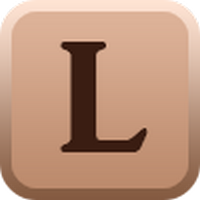 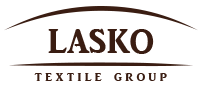 